REQUERIMENTO Nº 1233/2018Requer informações acerca da recuperação da malha asfáltica na Rua Antônio Furlan, no bairro Residencial Furlan, no Município de Santa Bárbara d’Oeste. Senhor Presidente,Senhores Vereadores,  CONSIDERANDO que esta Vereadora está sendo questionada pelos moradores e usuários desta rua, quanto à recuperação da malha asfáltica;CONSIDERANDO que segundo os moradores,  faz  mais de dois meses que começaram a fazer a recuperação e pararam;REQUEIRO que, nos termos do Art. 10, Inciso X, da Lei Orgânica do município de Santa Bárbara d’Oeste, combinado com o Art. 63, Inciso IX, do mesmo diploma legal, seja oficiado o Excelentíssimo Senhor Prefeito Municipal para que encaminhe a esta Casa de Leis as seguintes informações: 1º)  O que aconteceu, que a recuperação da malha asfáltica começou a ser feita e parou?2º)   Será retomada a Recuperação da Rua Antônio Furlan?3º)   Se negativo, nos responda o que impede esta recuperação?4º) Se positivo, tem previsão de quando irá recomeçar a recuperação da malha asfáltica da Rua Antônio Furlan? 5º)   Outras informações que julgar pertinentes.Plenário “Dr. Tancredo Neves”, em 13 de setembro  de 2018.Germina Dottori-Vereadora PV-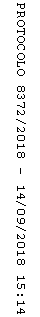 